Модель и структура команды волонтерского отряда «Искра» МАОУ СОШ №101.ВведениеЦели и задачи волонтерского отряда «Искра»: Цель: популяризация идей добровольческого труда и привлечения школьников к решению социально значимых проблем; формирование ценностей в молодёжной культуре, направленных на ориентацию здорового образа жизни и оказание социальной помощи; формирование у школьников личной готовности к самореализации в условиях современного общества через организацию общественно-полезной добровольческой деятельности: Задачи:  Развитие высоких нравственных качеств путём пропаганды идей добровольного труда на благо общества.  Создание оптимальных условий для распространения волонтерского движения и активизации участия школьников в социально-значимых акциях, проектах.  Апробация новых форм организации занятости детей во внеурочное время: социальных проектов, социальных программ, мероприятий, акций и участие в них.  Профилактика вредных привычек, ПАВ.  Воспитание у учащихся активной гражданской позиции, формирование лидерских и нравственно-этических качеств, чувства патриотизма.  Подготовка лидеров-волонтеров для работы в среде сверстников.  Формирование социальных навыков через обучение и практическую работу.  Получение необходимого опыта и навыков для реализации собственных идей и проектов в данном направлении.  Вовлечение новых добровольцев в ряды волонтёрского движения.  Взаимодействие и сотрудничество с социальными партнерами, добровольческими организациями2. Принципы построения волонтёрского отряда:законность (соблюдать права и нормы поведения); равноправие; гласность; выборность руководящих органов;разделение полномочий органов самоуправления и их тесного взаимодействия; реальность прав и обязанностей всех органов самоуправления, каждого члена коллектива; представительство первичных коллективов, их тесная связь с центральными органами самоуправления; целесообразность (самоуправление направлено на реализацию интересов и потребностей учащихся);гуманность (нравственный принцип);самодеятельность (творчество, активность, самостоятельность);ответственность (отчеты о проделанной работе).3. Основные направления волонтерской деятельности:социальное, гражданско-патриотическое, экологическое,событийное,досуговое,профилактическое,культурно-историческое. 4. Структура самоуправления волонтёрского отряда:Командир отряда – представляет отряд на внешнем уровне, координирует рабочие группы по разработке мероприятий, утверждает план мероприятий, сценарии и публикации в сетях, отвечает за имидж в социальной среде.Пресс – секретарь- ведет социальные сети, отвечает за оповещение членов отряда.Руководители направлений: социальное, гражданско-патриотическое, экологическое,событийное, досуговое,профилактическое,культурно-историческое (шефство над школьным музеем «Память»).Остальные ребята принимают участие во временных рабочих группах, по созданию того или иного проекта, в которых тоже выбирают руководителя.Также работает система чередования творческих поручений.Традиции отряда:Закон точности (закон «ноль-ноль»): все дела начинать вовремя, не опаздывать.Закон поднятой руки: если человек поднял руку, значит ему есть что сказать.Закон равенства: все идеи равны, будь они предложены директором, классным руководителем, членом отряда, командиром или ребенком.Закон правды: запомни, правда нужна не только тебе, но и окружающим тебя людям.Закон добра: будь добр к ближнему, и добро вернется к тебе.Закон заботы: прежде чем требовать внимания к себе, прояви его к окружающимлюдям; помни об их интересах, потребностях, нуждах.Закон милосердия: тебе сегодня хорошо, но рядом могут быть люди, у которых слезына глазах. Не проходи мимо.Кодекс отряда:Не навреди, не разрушай, а помогай и улучшай окружающую жизнь;Живи для улыбки других;Красота, но без прикрас и добро не напоказ — вот что дорого для нас;Помогай и защищай нуждающегося в помощи;Думать коллективно — работать оперативно.Наличие социальных партнеров и взаимодействие с ними: Партнёрами волонтёрского отряда являютсяНаличие и активность школьных СМИ, сайта, деятельность в социальных сетях:https://vk.com/iskra_squadhttps://vk.com/club195942630https://instagram.com/iskrahttps://музей-память.рфПрием в члены волонтёрского отряда: Волонтёрский отряд утверждается на организационном собрании инициативной группы, которое избирает командира и членов волонтёрского актива отряда.Членами волонтёрского отряда могут быть ученики 1-11 класса, которые по собственному желанию, доброй воле, в меру своих способностей и свободного времени выполняют социально-значимую работу безвозмездно. Прием в члены волонтёрского отряда производится путём подачи заявки на сайте Добро.ру организатора «Волонтерский отряд "Искра», г. Кушва, Свердловская областьhttps://dobro.ru/organizations/10002971/info,  так и личного заявления.Член волонтёрского отряда может оставить членство по собственному желанию или быть исключенным по решению общего собрания волонтёрского отряда за действия, которые несовместимы с идеями и принципами добровольчества.Ожидаемые результаты Данная модель волонтёрского отряда предоставляет её участникам реальную возможность участия в сфере добровольчества, а также 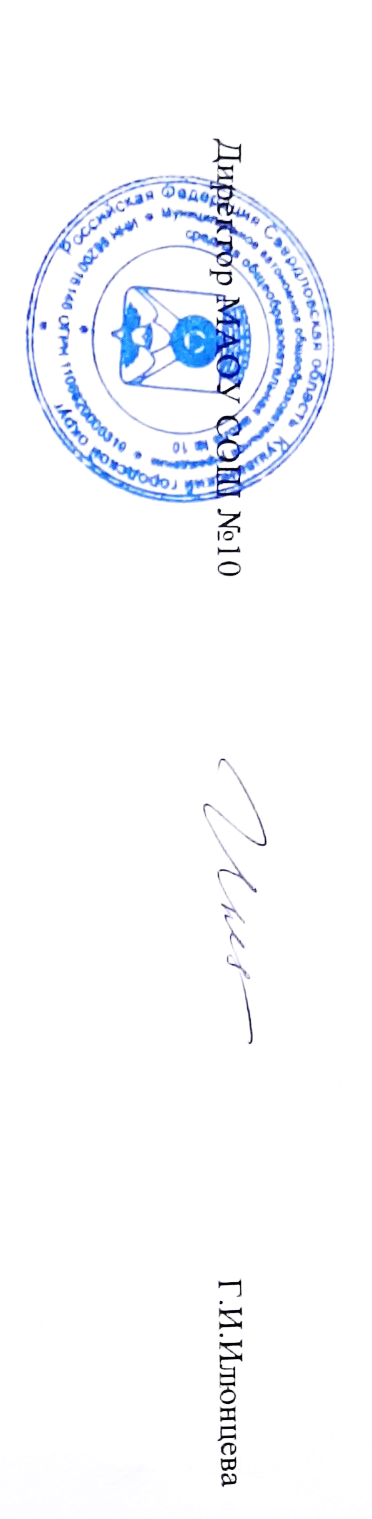  Учит ребят умению руководить и подчиняться; Быть требовательными, объективными, самостоятельными; Способствует воспитанию чувства ответственности и коллективизма, патриотизма, вести здоровый образ жизни, уважительно относиться к старшим, делать добрые дела безвозмездно.Создает условия для проявления и развития способностей каждого участника. 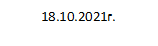 Кинотеатр «Феникс»Участие в проведении городских мероприятий: Проводы зимы, Масленица, открытие детских площадок , участники музыкального песенного марафона «Музыка подвига», «Марафон Победы»,  и др.Центральная библиотека г. КушваУчастие в проведении Библионочи, «Бегущая книга», «Семейное чтение», «Зелена сова».Городская библиотека №1 г. КушваУчастие в проведении концертов для ветеранов, в конкурсах и акциях.Почта России (отделение №1)Всероссийская акция «Дерево добра»НКАН г. КушваОрганизация и проведение национальных праздников, исследовательская работа, в условиях пандемии - поздравления через социальные сети, газету «Кушвинский рабочий», почту.Тюменская Региональная общественная организация  «Центр  Немецкой Культуры» г. Тобольск,Исследовательская деятельность по теме; «Вклад российских немцев в  историю и развитие нашей малой родины»Библиотека МАОУСОШ №10Акции «Подари книгу библиотеке», «Теплые окна», «Заботу каждой книге, «День чтения 2020 - «Я читаю о войне»; сбор макулатуры и др.ДДТАктивное и результативное участие во всех конкурсах.Дворец Молодежи г. Екатеринбург-Участие в областном форуме волонтерских отрядов и патриотических объединений - онлайн, Ельцин – центр;-Школа музейного актива -онлайн Zoom, в рамках образовательного проекта “Музейное пространство»,конкурсы.Поисковое движение России, Ассоциация «Возвращение»Участие в гражданско – патриотических акциях: «Пост №1», «Вахта памяти», «Бессмертный полк», «Георгиевская ленточка», «Дорога к обелиску», в конкурсах «Мы – патриоты», «Уникальный экспонат».Туристическое агентство «Турплюс»Совместная акция «Поиск» через соцсети «Одноклассники» бывших выпускников школы, экскурсионные поездки.МБТМуниципальный конкурс бизнес - проектовДобровольческое движение «Даниловцы»Школа социального волонтерства, обучающие курсыАНО ДПО «Открытое образование» при поддержке Министерства Просвещения Российской Федерации в рамках нацпроекта «Образование» по направлению «Патриотическое воспитание».Обучающие вебинары по изучению семейной историей, родословной, истории своего города, работа над проектами, подготовка к участию во Всероссийском конкурсе «Добровольцы локальной истории»!Добро.руИнициирование своих акций и проектов, участие в волонтёрской работе других организаций.Штаб волонтеров МыВместеУчастие в акциях